Для того чтобы определить точную стоимость офисного переезда, как правило, необходимо вызвать оценщика (замерщика) - эта услуга предоставляется бесплатно! Точную стоимость переезда небольшого офиса (5-20 рабочих мест) можно рассчитать по телефону, но выезд нашего специалиста позволяет более объективно оценить объём предстоящих работ. Единицей измерения считается 1 рабочее место которое включает в себя: стол, тумба, ПК или ноутбук, 3-5 коробок с личными вещами, шкаф для документов, стул, принтер.Для того чтобы определить точную стоимость офисного переезда, как правило, необходимо вызвать оценщика (замерщика) - эта услуга предоставляется бесплатно! Точную стоимость переезда небольшого офиса (5-20 рабочих мест) можно рассчитать по телефону, но выезд нашего специалиста позволяет более объективно оценить объём предстоящих работ. Единицей измерения считается 1 рабочее место которое включает в себя: стол, тумба, ПК или ноутбук, 3-5 коробок с личными вещами, шкаф для документов, стул, принтер.Для того чтобы определить точную стоимость офисного переезда, как правило, необходимо вызвать оценщика (замерщика) - эта услуга предоставляется бесплатно! Точную стоимость переезда небольшого офиса (5-20 рабочих мест) можно рассчитать по телефону, но выезд нашего специалиста позволяет более объективно оценить объём предстоящих работ. Единицей измерения считается 1 рабочее место которое включает в себя: стол, тумба, ПК или ноутбук, 3-5 коробок с личными вещами, шкаф для документов, стул, принтер.Для того чтобы определить точную стоимость офисного переезда, как правило, необходимо вызвать оценщика (замерщика) - эта услуга предоставляется бесплатно! Точную стоимость переезда небольшого офиса (5-20 рабочих мест) можно рассчитать по телефону, но выезд нашего специалиста позволяет более объективно оценить объём предстоящих работ. Единицей измерения считается 1 рабочее место которое включает в себя: стол, тумба, ПК или ноутбук, 3-5 коробок с личными вещами, шкаф для документов, стул, принтер.Для того чтобы определить точную стоимость офисного переезда, как правило, необходимо вызвать оценщика (замерщика) - эта услуга предоставляется бесплатно! Точную стоимость переезда небольшого офиса (5-20 рабочих мест) можно рассчитать по телефону, но выезд нашего специалиста позволяет более объективно оценить объём предстоящих работ. Единицей измерения считается 1 рабочее место которое включает в себя: стол, тумба, ПК или ноутбук, 3-5 коробок с личными вещами, шкаф для документов, стул, принтер.Для того чтобы определить точную стоимость офисного переезда, как правило, необходимо вызвать оценщика (замерщика) - эта услуга предоставляется бесплатно! Точную стоимость переезда небольшого офиса (5-20 рабочих мест) можно рассчитать по телефону, но выезд нашего специалиста позволяет более объективно оценить объём предстоящих работ. Единицей измерения считается 1 рабочее место которое включает в себя: стол, тумба, ПК или ноутбук, 3-5 коробок с личными вещами, шкаф для документов, стул, принтер.Для того чтобы определить точную стоимость офисного переезда, как правило, необходимо вызвать оценщика (замерщика) - эта услуга предоставляется бесплатно! Точную стоимость переезда небольшого офиса (5-20 рабочих мест) можно рассчитать по телефону, но выезд нашего специалиста позволяет более объективно оценить объём предстоящих работ. Единицей измерения считается 1 рабочее место которое включает в себя: стол, тумба, ПК или ноутбук, 3-5 коробок с личными вещами, шкаф для документов, стул, принтер.Для того чтобы определить точную стоимость офисного переезда, как правило, необходимо вызвать оценщика (замерщика) - эта услуга предоставляется бесплатно! Точную стоимость переезда небольшого офиса (5-20 рабочих мест) можно рассчитать по телефону, но выезд нашего специалиста позволяет более объективно оценить объём предстоящих работ. Единицей измерения считается 1 рабочее место которое включает в себя: стол, тумба, ПК или ноутбук, 3-5 коробок с личными вещами, шкаф для документов, стул, принтер.Для того чтобы определить точную стоимость офисного переезда, как правило, необходимо вызвать оценщика (замерщика) - эта услуга предоставляется бесплатно! Точную стоимость переезда небольшого офиса (5-20 рабочих мест) можно рассчитать по телефону, но выезд нашего специалиста позволяет более объективно оценить объём предстоящих работ. Единицей измерения считается 1 рабочее место которое включает в себя: стол, тумба, ПК или ноутбук, 3-5 коробок с личными вещами, шкаф для документов, стул, принтер.Для того чтобы определить точную стоимость офисного переезда, как правило, необходимо вызвать оценщика (замерщика) - эта услуга предоставляется бесплатно! Точную стоимость переезда небольшого офиса (5-20 рабочих мест) можно рассчитать по телефону, но выезд нашего специалиста позволяет более объективно оценить объём предстоящих работ. Единицей измерения считается 1 рабочее место которое включает в себя: стол, тумба, ПК или ноутбук, 3-5 коробок с личными вещами, шкаф для документов, стул, принтер.Для того чтобы определить точную стоимость офисного переезда, как правило, необходимо вызвать оценщика (замерщика) - эта услуга предоставляется бесплатно! Точную стоимость переезда небольшого офиса (5-20 рабочих мест) можно рассчитать по телефону, но выезд нашего специалиста позволяет более объективно оценить объём предстоящих работ. Единицей измерения считается 1 рабочее место которое включает в себя: стол, тумба, ПК или ноутбук, 3-5 коробок с личными вещами, шкаф для документов, стул, принтер.Для того чтобы определить точную стоимость офисного переезда, как правило, необходимо вызвать оценщика (замерщика) - эта услуга предоставляется бесплатно! Точную стоимость переезда небольшого офиса (5-20 рабочих мест) можно рассчитать по телефону, но выезд нашего специалиста позволяет более объективно оценить объём предстоящих работ. Единицей измерения считается 1 рабочее место которое включает в себя: стол, тумба, ПК или ноутбук, 3-5 коробок с личными вещами, шкаф для документов, стул, принтер.Для того чтобы определить точную стоимость офисного переезда, как правило, необходимо вызвать оценщика (замерщика) - эта услуга предоставляется бесплатно! Точную стоимость переезда небольшого офиса (5-20 рабочих мест) можно рассчитать по телефону, но выезд нашего специалиста позволяет более объективно оценить объём предстоящих работ. Единицей измерения считается 1 рабочее место которое включает в себя: стол, тумба, ПК или ноутбук, 3-5 коробок с личными вещами, шкаф для документов, стул, принтер.Для того чтобы определить точную стоимость офисного переезда, как правило, необходимо вызвать оценщика (замерщика) - эта услуга предоставляется бесплатно! Точную стоимость переезда небольшого офиса (5-20 рабочих мест) можно рассчитать по телефону, но выезд нашего специалиста позволяет более объективно оценить объём предстоящих работ. Единицей измерения считается 1 рабочее место которое включает в себя: стол, тумба, ПК или ноутбук, 3-5 коробок с личными вещами, шкаф для документов, стул, принтер.Для того чтобы определить точную стоимость офисного переезда, как правило, необходимо вызвать оценщика (замерщика) - эта услуга предоставляется бесплатно! Точную стоимость переезда небольшого офиса (5-20 рабочих мест) можно рассчитать по телефону, но выезд нашего специалиста позволяет более объективно оценить объём предстоящих работ. Единицей измерения считается 1 рабочее место которое включает в себя: стол, тумба, ПК или ноутбук, 3-5 коробок с личными вещами, шкаф для документов, стул, принтер.Для того чтобы определить точную стоимость офисного переезда, как правило, необходимо вызвать оценщика (замерщика) - эта услуга предоставляется бесплатно! Точную стоимость переезда небольшого офиса (5-20 рабочих мест) можно рассчитать по телефону, но выезд нашего специалиста позволяет более объективно оценить объём предстоящих работ. Единицей измерения считается 1 рабочее место которое включает в себя: стол, тумба, ПК или ноутбук, 3-5 коробок с личными вещами, шкаф для документов, стул, принтер.Для того чтобы определить точную стоимость офисного переезда, как правило, необходимо вызвать оценщика (замерщика) - эта услуга предоставляется бесплатно! Точную стоимость переезда небольшого офиса (5-20 рабочих мест) можно рассчитать по телефону, но выезд нашего специалиста позволяет более объективно оценить объём предстоящих работ. Единицей измерения считается 1 рабочее место которое включает в себя: стол, тумба, ПК или ноутбук, 3-5 коробок с личными вещами, шкаф для документов, стул, принтер.Для того чтобы определить точную стоимость офисного переезда, как правило, необходимо вызвать оценщика (замерщика) - эта услуга предоставляется бесплатно! Точную стоимость переезда небольшого офиса (5-20 рабочих мест) можно рассчитать по телефону, но выезд нашего специалиста позволяет более объективно оценить объём предстоящих работ. Единицей измерения считается 1 рабочее место которое включает в себя: стол, тумба, ПК или ноутбук, 3-5 коробок с личными вещами, шкаф для документов, стул, принтер.Для того чтобы определить точную стоимость офисного переезда, как правило, необходимо вызвать оценщика (замерщика) - эта услуга предоставляется бесплатно! Точную стоимость переезда небольшого офиса (5-20 рабочих мест) можно рассчитать по телефону, но выезд нашего специалиста позволяет более объективно оценить объём предстоящих работ. Единицей измерения считается 1 рабочее место которое включает в себя: стол, тумба, ПК или ноутбук, 3-5 коробок с личными вещами, шкаф для документов, стул, принтер.Для того чтобы определить точную стоимость офисного переезда, как правило, необходимо вызвать оценщика (замерщика) - эта услуга предоставляется бесплатно! Точную стоимость переезда небольшого офиса (5-20 рабочих мест) можно рассчитать по телефону, но выезд нашего специалиста позволяет более объективно оценить объём предстоящих работ. Единицей измерения считается 1 рабочее место которое включает в себя: стол, тумба, ПК или ноутбук, 3-5 коробок с личными вещами, шкаф для документов, стул, принтер.Для того чтобы определить точную стоимость офисного переезда, как правило, необходимо вызвать оценщика (замерщика) - эта услуга предоставляется бесплатно! Точную стоимость переезда небольшого офиса (5-20 рабочих мест) можно рассчитать по телефону, но выезд нашего специалиста позволяет более объективно оценить объём предстоящих работ. Единицей измерения считается 1 рабочее место которое включает в себя: стол, тумба, ПК или ноутбук, 3-5 коробок с личными вещами, шкаф для документов, стул, принтер.Для того чтобы определить точную стоимость офисного переезда, как правило, необходимо вызвать оценщика (замерщика) - эта услуга предоставляется бесплатно! Точную стоимость переезда небольшого офиса (5-20 рабочих мест) можно рассчитать по телефону, но выезд нашего специалиста позволяет более объективно оценить объём предстоящих работ. Единицей измерения считается 1 рабочее место которое включает в себя: стол, тумба, ПК или ноутбук, 3-5 коробок с личными вещами, шкаф для документов, стул, принтер.Для того чтобы определить точную стоимость офисного переезда, как правило, необходимо вызвать оценщика (замерщика) - эта услуга предоставляется бесплатно! Точную стоимость переезда небольшого офиса (5-20 рабочих мест) можно рассчитать по телефону, но выезд нашего специалиста позволяет более объективно оценить объём предстоящих работ. Единицей измерения считается 1 рабочее место которое включает в себя: стол, тумба, ПК или ноутбук, 3-5 коробок с личными вещами, шкаф для документов, стул, принтер.Для того чтобы определить точную стоимость офисного переезда, как правило, необходимо вызвать оценщика (замерщика) - эта услуга предоставляется бесплатно! Точную стоимость переезда небольшого офиса (5-20 рабочих мест) можно рассчитать по телефону, но выезд нашего специалиста позволяет более объективно оценить объём предстоящих работ. Единицей измерения считается 1 рабочее место которое включает в себя: стол, тумба, ПК или ноутбук, 3-5 коробок с личными вещами, шкаф для документов, стул, принтер.Для того чтобы определить точную стоимость офисного переезда, как правило, необходимо вызвать оценщика (замерщика) - эта услуга предоставляется бесплатно! Точную стоимость переезда небольшого офиса (5-20 рабочих мест) можно рассчитать по телефону, но выезд нашего специалиста позволяет более объективно оценить объём предстоящих работ. Единицей измерения считается 1 рабочее место которое включает в себя: стол, тумба, ПК или ноутбук, 3-5 коробок с личными вещами, шкаф для документов, стул, принтер.Для того чтобы определить точную стоимость офисного переезда, как правило, необходимо вызвать оценщика (замерщика) - эта услуга предоставляется бесплатно! Точную стоимость переезда небольшого офиса (5-20 рабочих мест) можно рассчитать по телефону, но выезд нашего специалиста позволяет более объективно оценить объём предстоящих работ. Единицей измерения считается 1 рабочее место которое включает в себя: стол, тумба, ПК или ноутбук, 3-5 коробок с личными вещами, шкаф для документов, стул, принтер.Для того чтобы определить точную стоимость офисного переезда, как правило, необходимо вызвать оценщика (замерщика) - эта услуга предоставляется бесплатно! Точную стоимость переезда небольшого офиса (5-20 рабочих мест) можно рассчитать по телефону, но выезд нашего специалиста позволяет более объективно оценить объём предстоящих работ. Единицей измерения считается 1 рабочее место которое включает в себя: стол, тумба, ПК или ноутбук, 3-5 коробок с личными вещами, шкаф для документов, стул, принтер.Для того чтобы определить точную стоимость офисного переезда, как правило, необходимо вызвать оценщика (замерщика) - эта услуга предоставляется бесплатно! Точную стоимость переезда небольшого офиса (5-20 рабочих мест) можно рассчитать по телефону, но выезд нашего специалиста позволяет более объективно оценить объём предстоящих работ. Единицей измерения считается 1 рабочее место которое включает в себя: стол, тумба, ПК или ноутбук, 3-5 коробок с личными вещами, шкаф для документов, стул, принтер.Для того чтобы определить точную стоимость офисного переезда, как правило, необходимо вызвать оценщика (замерщика) - эта услуга предоставляется бесплатно! Точную стоимость переезда небольшого офиса (5-20 рабочих мест) можно рассчитать по телефону, но выезд нашего специалиста позволяет более объективно оценить объём предстоящих работ. Единицей измерения считается 1 рабочее место которое включает в себя: стол, тумба, ПК или ноутбук, 3-5 коробок с личными вещами, шкаф для документов, стул, принтер.Для того чтобы определить точную стоимость офисного переезда, как правило, необходимо вызвать оценщика (замерщика) - эта услуга предоставляется бесплатно! Точную стоимость переезда небольшого офиса (5-20 рабочих мест) можно рассчитать по телефону, но выезд нашего специалиста позволяет более объективно оценить объём предстоящих работ. Единицей измерения считается 1 рабочее место которое включает в себя: стол, тумба, ПК или ноутбук, 3-5 коробок с личными вещами, шкаф для документов, стул, принтер.Для того чтобы определить точную стоимость офисного переезда, как правило, необходимо вызвать оценщика (замерщика) - эта услуга предоставляется бесплатно! Точную стоимость переезда небольшого офиса (5-20 рабочих мест) можно рассчитать по телефону, но выезд нашего специалиста позволяет более объективно оценить объём предстоящих работ. Единицей измерения считается 1 рабочее место которое включает в себя: стол, тумба, ПК или ноутбук, 3-5 коробок с личными вещами, шкаф для документов, стул, принтер.Для того чтобы определить точную стоимость офисного переезда, как правило, необходимо вызвать оценщика (замерщика) - эта услуга предоставляется бесплатно! Точную стоимость переезда небольшого офиса (5-20 рабочих мест) можно рассчитать по телефону, но выезд нашего специалиста позволяет более объективно оценить объём предстоящих работ. Единицей измерения считается 1 рабочее место которое включает в себя: стол, тумба, ПК или ноутбук, 3-5 коробок с личными вещами, шкаф для документов, стул, принтер.Для того чтобы определить точную стоимость офисного переезда, как правило, необходимо вызвать оценщика (замерщика) - эта услуга предоставляется бесплатно! Точную стоимость переезда небольшого офиса (5-20 рабочих мест) можно рассчитать по телефону, но выезд нашего специалиста позволяет более объективно оценить объём предстоящих работ. Единицей измерения считается 1 рабочее место которое включает в себя: стол, тумба, ПК или ноутбук, 3-5 коробок с личными вещами, шкаф для документов, стул, принтер.Для того чтобы определить точную стоимость офисного переезда, как правило, необходимо вызвать оценщика (замерщика) - эта услуга предоставляется бесплатно! Точную стоимость переезда небольшого офиса (5-20 рабочих мест) можно рассчитать по телефону, но выезд нашего специалиста позволяет более объективно оценить объём предстоящих работ. Единицей измерения считается 1 рабочее место которое включает в себя: стол, тумба, ПК или ноутбук, 3-5 коробок с личными вещами, шкаф для документов, стул, принтер.Для того чтобы определить точную стоимость офисного переезда, как правило, необходимо вызвать оценщика (замерщика) - эта услуга предоставляется бесплатно! Точную стоимость переезда небольшого офиса (5-20 рабочих мест) можно рассчитать по телефону, но выезд нашего специалиста позволяет более объективно оценить объём предстоящих работ. Единицей измерения считается 1 рабочее место которое включает в себя: стол, тумба, ПК или ноутбук, 3-5 коробок с личными вещами, шкаф для документов, стул, принтер.Для того чтобы определить точную стоимость офисного переезда, как правило, необходимо вызвать оценщика (замерщика) - эта услуга предоставляется бесплатно! Точную стоимость переезда небольшого офиса (5-20 рабочих мест) можно рассчитать по телефону, но выезд нашего специалиста позволяет более объективно оценить объём предстоящих работ. Единицей измерения считается 1 рабочее место которое включает в себя: стол, тумба, ПК или ноутбук, 3-5 коробок с личными вещами, шкаф для документов, стул, принтер.Для того чтобы определить точную стоимость офисного переезда, как правило, необходимо вызвать оценщика (замерщика) - эта услуга предоставляется бесплатно! Точную стоимость переезда небольшого офиса (5-20 рабочих мест) можно рассчитать по телефону, но выезд нашего специалиста позволяет более объективно оценить объём предстоящих работ. Единицей измерения считается 1 рабочее место которое включает в себя: стол, тумба, ПК или ноутбук, 3-5 коробок с личными вещами, шкаф для документов, стул, принтер.Для того чтобы определить точную стоимость офисного переезда, как правило, необходимо вызвать оценщика (замерщика) - эта услуга предоставляется бесплатно! Точную стоимость переезда небольшого офиса (5-20 рабочих мест) можно рассчитать по телефону, но выезд нашего специалиста позволяет более объективно оценить объём предстоящих работ. Единицей измерения считается 1 рабочее место которое включает в себя: стол, тумба, ПК или ноутбук, 3-5 коробок с личными вещами, шкаф для документов, стул, принтер.Для того чтобы определить точную стоимость офисного переезда, как правило, необходимо вызвать оценщика (замерщика) - эта услуга предоставляется бесплатно! Точную стоимость переезда небольшого офиса (5-20 рабочих мест) можно рассчитать по телефону, но выезд нашего специалиста позволяет более объективно оценить объём предстоящих работ. Единицей измерения считается 1 рабочее место которое включает в себя: стол, тумба, ПК или ноутбук, 3-5 коробок с личными вещами, шкаф для документов, стул, принтер.Для того чтобы определить точную стоимость офисного переезда, как правило, необходимо вызвать оценщика (замерщика) - эта услуга предоставляется бесплатно! Точную стоимость переезда небольшого офиса (5-20 рабочих мест) можно рассчитать по телефону, но выезд нашего специалиста позволяет более объективно оценить объём предстоящих работ. Единицей измерения считается 1 рабочее место которое включает в себя: стол, тумба, ПК или ноутбук, 3-5 коробок с личными вещами, шкаф для документов, стул, принтер.Для того чтобы определить точную стоимость офисного переезда, как правило, необходимо вызвать оценщика (замерщика) - эта услуга предоставляется бесплатно! Точную стоимость переезда небольшого офиса (5-20 рабочих мест) можно рассчитать по телефону, но выезд нашего специалиста позволяет более объективно оценить объём предстоящих работ. Единицей измерения считается 1 рабочее место которое включает в себя: стол, тумба, ПК или ноутбук, 3-5 коробок с личными вещами, шкаф для документов, стул, принтер.Для того чтобы определить точную стоимость офисного переезда, как правило, необходимо вызвать оценщика (замерщика) - эта услуга предоставляется бесплатно! Точную стоимость переезда небольшого офиса (5-20 рабочих мест) можно рассчитать по телефону, но выезд нашего специалиста позволяет более объективно оценить объём предстоящих работ. Единицей измерения считается 1 рабочее место которое включает в себя: стол, тумба, ПК или ноутбук, 3-5 коробок с личными вещами, шкаф для документов, стул, принтер.Для того чтобы определить точную стоимость офисного переезда, как правило, необходимо вызвать оценщика (замерщика) - эта услуга предоставляется бесплатно! Точную стоимость переезда небольшого офиса (5-20 рабочих мест) можно рассчитать по телефону, но выезд нашего специалиста позволяет более объективно оценить объём предстоящих работ. Единицей измерения считается 1 рабочее место которое включает в себя: стол, тумба, ПК или ноутбук, 3-5 коробок с личными вещами, шкаф для документов, стул, принтер.Для того чтобы определить точную стоимость офисного переезда, как правило, необходимо вызвать оценщика (замерщика) - эта услуга предоставляется бесплатно! Точную стоимость переезда небольшого офиса (5-20 рабочих мест) можно рассчитать по телефону, но выезд нашего специалиста позволяет более объективно оценить объём предстоящих работ. Единицей измерения считается 1 рабочее место которое включает в себя: стол, тумба, ПК или ноутбук, 3-5 коробок с личными вещами, шкаф для документов, стул, принтер.Для того чтобы определить точную стоимость офисного переезда, как правило, необходимо вызвать оценщика (замерщика) - эта услуга предоставляется бесплатно! Точную стоимость переезда небольшого офиса (5-20 рабочих мест) можно рассчитать по телефону, но выезд нашего специалиста позволяет более объективно оценить объём предстоящих работ. Единицей измерения считается 1 рабочее место которое включает в себя: стол, тумба, ПК или ноутбук, 3-5 коробок с личными вещами, шкаф для документов, стул, принтер.Для того чтобы определить точную стоимость офисного переезда, как правило, необходимо вызвать оценщика (замерщика) - эта услуга предоставляется бесплатно! Точную стоимость переезда небольшого офиса (5-20 рабочих мест) можно рассчитать по телефону, но выезд нашего специалиста позволяет более объективно оценить объём предстоящих работ. Единицей измерения считается 1 рабочее место которое включает в себя: стол, тумба, ПК или ноутбук, 3-5 коробок с личными вещами, шкаф для документов, стул, принтер.Для того чтобы определить точную стоимость офисного переезда, как правило, необходимо вызвать оценщика (замерщика) - эта услуга предоставляется бесплатно! Точную стоимость переезда небольшого офиса (5-20 рабочих мест) можно рассчитать по телефону, но выезд нашего специалиста позволяет более объективно оценить объём предстоящих работ. Единицей измерения считается 1 рабочее место которое включает в себя: стол, тумба, ПК или ноутбук, 3-5 коробок с личными вещами, шкаф для документов, стул, принтер.Для того чтобы определить точную стоимость офисного переезда, как правило, необходимо вызвать оценщика (замерщика) - эта услуга предоставляется бесплатно! Точную стоимость переезда небольшого офиса (5-20 рабочих мест) можно рассчитать по телефону, но выезд нашего специалиста позволяет более объективно оценить объём предстоящих работ. Единицей измерения считается 1 рабочее место которое включает в себя: стол, тумба, ПК или ноутбук, 3-5 коробок с личными вещами, шкаф для документов, стул, принтер.Для того чтобы определить точную стоимость офисного переезда, как правило, необходимо вызвать оценщика (замерщика) - эта услуга предоставляется бесплатно! Точную стоимость переезда небольшого офиса (5-20 рабочих мест) можно рассчитать по телефону, но выезд нашего специалиста позволяет более объективно оценить объём предстоящих работ. Единицей измерения считается 1 рабочее место которое включает в себя: стол, тумба, ПК или ноутбук, 3-5 коробок с личными вещами, шкаф для документов, стул, принтер.Для того чтобы определить точную стоимость офисного переезда, как правило, необходимо вызвать оценщика (замерщика) - эта услуга предоставляется бесплатно! Точную стоимость переезда небольшого офиса (5-20 рабочих мест) можно рассчитать по телефону, но выезд нашего специалиста позволяет более объективно оценить объём предстоящих работ. Единицей измерения считается 1 рабочее место которое включает в себя: стол, тумба, ПК или ноутбук, 3-5 коробок с личными вещами, шкаф для документов, стул, принтер.Для того чтобы определить точную стоимость офисного переезда, как правило, необходимо вызвать оценщика (замерщика) - эта услуга предоставляется бесплатно! Точную стоимость переезда небольшого офиса (5-20 рабочих мест) можно рассчитать по телефону, но выезд нашего специалиста позволяет более объективно оценить объём предстоящих работ. Единицей измерения считается 1 рабочее место которое включает в себя: стол, тумба, ПК или ноутбук, 3-5 коробок с личными вещами, шкаф для документов, стул, принтер.Для того чтобы определить точную стоимость офисного переезда, как правило, необходимо вызвать оценщика (замерщика) - эта услуга предоставляется бесплатно! Точную стоимость переезда небольшого офиса (5-20 рабочих мест) можно рассчитать по телефону, но выезд нашего специалиста позволяет более объективно оценить объём предстоящих работ. Единицей измерения считается 1 рабочее место которое включает в себя: стол, тумба, ПК или ноутбук, 3-5 коробок с личными вещами, шкаф для документов, стул, принтер.Для того чтобы определить точную стоимость офисного переезда, как правило, необходимо вызвать оценщика (замерщика) - эта услуга предоставляется бесплатно! Точную стоимость переезда небольшого офиса (5-20 рабочих мест) можно рассчитать по телефону, но выезд нашего специалиста позволяет более объективно оценить объём предстоящих работ. Единицей измерения считается 1 рабочее место которое включает в себя: стол, тумба, ПК или ноутбук, 3-5 коробок с личными вещами, шкаф для документов, стул, принтер.Для того чтобы определить точную стоимость офисного переезда, как правило, необходимо вызвать оценщика (замерщика) - эта услуга предоставляется бесплатно! Точную стоимость переезда небольшого офиса (5-20 рабочих мест) можно рассчитать по телефону, но выезд нашего специалиста позволяет более объективно оценить объём предстоящих работ. Единицей измерения считается 1 рабочее место которое включает в себя: стол, тумба, ПК или ноутбук, 3-5 коробок с личными вещами, шкаф для документов, стул, принтер.Для того чтобы определить точную стоимость офисного переезда, как правило, необходимо вызвать оценщика (замерщика) - эта услуга предоставляется бесплатно! Точную стоимость переезда небольшого офиса (5-20 рабочих мест) можно рассчитать по телефону, но выезд нашего специалиста позволяет более объективно оценить объём предстоящих работ. Единицей измерения считается 1 рабочее место которое включает в себя: стол, тумба, ПК или ноутбук, 3-5 коробок с личными вещами, шкаф для документов, стул, принтер.Для того чтобы определить точную стоимость офисного переезда, как правило, необходимо вызвать оценщика (замерщика) - эта услуга предоставляется бесплатно! Точную стоимость переезда небольшого офиса (5-20 рабочих мест) можно рассчитать по телефону, но выезд нашего специалиста позволяет более объективно оценить объём предстоящих работ. Единицей измерения считается 1 рабочее место которое включает в себя: стол, тумба, ПК или ноутбук, 3-5 коробок с личными вещами, шкаф для документов, стул, принтер.Для того чтобы определить точную стоимость офисного переезда, как правило, необходимо вызвать оценщика (замерщика) - эта услуга предоставляется бесплатно! Точную стоимость переезда небольшого офиса (5-20 рабочих мест) можно рассчитать по телефону, но выезд нашего специалиста позволяет более объективно оценить объём предстоящих работ. Единицей измерения считается 1 рабочее место которое включает в себя: стол, тумба, ПК или ноутбук, 3-5 коробок с личными вещами, шкаф для документов, стул, принтер.Для того чтобы определить точную стоимость офисного переезда, как правило, необходимо вызвать оценщика (замерщика) - эта услуга предоставляется бесплатно! Точную стоимость переезда небольшого офиса (5-20 рабочих мест) можно рассчитать по телефону, но выезд нашего специалиста позволяет более объективно оценить объём предстоящих работ. Единицей измерения считается 1 рабочее место которое включает в себя: стол, тумба, ПК или ноутбук, 3-5 коробок с личными вещами, шкаф для документов, стул, принтер.Для того чтобы определить точную стоимость офисного переезда, как правило, необходимо вызвать оценщика (замерщика) - эта услуга предоставляется бесплатно! Точную стоимость переезда небольшого офиса (5-20 рабочих мест) можно рассчитать по телефону, но выезд нашего специалиста позволяет более объективно оценить объём предстоящих работ. Единицей измерения считается 1 рабочее место которое включает в себя: стол, тумба, ПК или ноутбук, 3-5 коробок с личными вещами, шкаф для документов, стул, принтер.Для того чтобы определить точную стоимость офисного переезда, как правило, необходимо вызвать оценщика (замерщика) - эта услуга предоставляется бесплатно! Точную стоимость переезда небольшого офиса (5-20 рабочих мест) можно рассчитать по телефону, но выезд нашего специалиста позволяет более объективно оценить объём предстоящих работ. Единицей измерения считается 1 рабочее место которое включает в себя: стол, тумба, ПК или ноутбук, 3-5 коробок с личными вещами, шкаф для документов, стул, принтер.Для того чтобы определить точную стоимость офисного переезда, как правило, необходимо вызвать оценщика (замерщика) - эта услуга предоставляется бесплатно! Точную стоимость переезда небольшого офиса (5-20 рабочих мест) можно рассчитать по телефону, но выезд нашего специалиста позволяет более объективно оценить объём предстоящих работ. Единицей измерения считается 1 рабочее место которое включает в себя: стол, тумба, ПК или ноутбук, 3-5 коробок с личными вещами, шкаф для документов, стул, принтер.Для того чтобы определить точную стоимость офисного переезда, как правило, необходимо вызвать оценщика (замерщика) - эта услуга предоставляется бесплатно! Точную стоимость переезда небольшого офиса (5-20 рабочих мест) можно рассчитать по телефону, но выезд нашего специалиста позволяет более объективно оценить объём предстоящих работ. Единицей измерения считается 1 рабочее место которое включает в себя: стол, тумба, ПК или ноутбук, 3-5 коробок с личными вещами, шкаф для документов, стул, принтер.Для того чтобы определить точную стоимость офисного переезда, как правило, необходимо вызвать оценщика (замерщика) - эта услуга предоставляется бесплатно! Точную стоимость переезда небольшого офиса (5-20 рабочих мест) можно рассчитать по телефону, но выезд нашего специалиста позволяет более объективно оценить объём предстоящих работ. Единицей измерения считается 1 рабочее место которое включает в себя: стол, тумба, ПК или ноутбук, 3-5 коробок с личными вещами, шкаф для документов, стул, принтер.Для того чтобы определить точную стоимость офисного переезда, как правило, необходимо вызвать оценщика (замерщика) - эта услуга предоставляется бесплатно! Точную стоимость переезда небольшого офиса (5-20 рабочих мест) можно рассчитать по телефону, но выезд нашего специалиста позволяет более объективно оценить объём предстоящих работ. Единицей измерения считается 1 рабочее место которое включает в себя: стол, тумба, ПК или ноутбук, 3-5 коробок с личными вещами, шкаф для документов, стул, принтер.Для того чтобы определить точную стоимость офисного переезда, как правило, необходимо вызвать оценщика (замерщика) - эта услуга предоставляется бесплатно! Точную стоимость переезда небольшого офиса (5-20 рабочих мест) можно рассчитать по телефону, но выезд нашего специалиста позволяет более объективно оценить объём предстоящих работ. Единицей измерения считается 1 рабочее место которое включает в себя: стол, тумба, ПК или ноутбук, 3-5 коробок с личными вещами, шкаф для документов, стул, принтер.Для того чтобы определить точную стоимость офисного переезда, как правило, необходимо вызвать оценщика (замерщика) - эта услуга предоставляется бесплатно! Точную стоимость переезда небольшого офиса (5-20 рабочих мест) можно рассчитать по телефону, но выезд нашего специалиста позволяет более объективно оценить объём предстоящих работ. Единицей измерения считается 1 рабочее место которое включает в себя: стол, тумба, ПК или ноутбук, 3-5 коробок с личными вещами, шкаф для документов, стул, принтер.Для того чтобы определить точную стоимость офисного переезда, как правило, необходимо вызвать оценщика (замерщика) - эта услуга предоставляется бесплатно! Точную стоимость переезда небольшого офиса (5-20 рабочих мест) можно рассчитать по телефону, но выезд нашего специалиста позволяет более объективно оценить объём предстоящих работ. Единицей измерения считается 1 рабочее место которое включает в себя: стол, тумба, ПК или ноутбук, 3-5 коробок с личными вещами, шкаф для документов, стул, принтер.Для того чтобы определить точную стоимость офисного переезда, как правило, необходимо вызвать оценщика (замерщика) - эта услуга предоставляется бесплатно! Точную стоимость переезда небольшого офиса (5-20 рабочих мест) можно рассчитать по телефону, но выезд нашего специалиста позволяет более объективно оценить объём предстоящих работ. Единицей измерения считается 1 рабочее место которое включает в себя: стол, тумба, ПК или ноутбук, 3-5 коробок с личными вещами, шкаф для документов, стул, принтер.Для того чтобы определить точную стоимость офисного переезда, как правило, необходимо вызвать оценщика (замерщика) - эта услуга предоставляется бесплатно! Точную стоимость переезда небольшого офиса (5-20 рабочих мест) можно рассчитать по телефону, но выезд нашего специалиста позволяет более объективно оценить объём предстоящих работ. Единицей измерения считается 1 рабочее место которое включает в себя: стол, тумба, ПК или ноутбук, 3-5 коробок с личными вещами, шкаф для документов, стул, принтер.Для того чтобы определить точную стоимость офисного переезда, как правило, необходимо вызвать оценщика (замерщика) - эта услуга предоставляется бесплатно! Точную стоимость переезда небольшого офиса (5-20 рабочих мест) можно рассчитать по телефону, но выезд нашего специалиста позволяет более объективно оценить объём предстоящих работ. Единицей измерения считается 1 рабочее место которое включает в себя: стол, тумба, ПК или ноутбук, 3-5 коробок с личными вещами, шкаф для документов, стул, принтер.Для того чтобы определить точную стоимость офисного переезда, как правило, необходимо вызвать оценщика (замерщика) - эта услуга предоставляется бесплатно! Точную стоимость переезда небольшого офиса (5-20 рабочих мест) можно рассчитать по телефону, но выезд нашего специалиста позволяет более объективно оценить объём предстоящих работ. Единицей измерения считается 1 рабочее место которое включает в себя: стол, тумба, ПК или ноутбук, 3-5 коробок с личными вещами, шкаф для документов, стул, принтер.Для того чтобы определить точную стоимость офисного переезда, как правило, необходимо вызвать оценщика (замерщика) - эта услуга предоставляется бесплатно! Точную стоимость переезда небольшого офиса (5-20 рабочих мест) можно рассчитать по телефону, но выезд нашего специалиста позволяет более объективно оценить объём предстоящих работ. Единицей измерения считается 1 рабочее место которое включает в себя: стол, тумба, ПК или ноутбук, 3-5 коробок с личными вещами, шкаф для документов, стул, принтер.Для того чтобы определить точную стоимость офисного переезда, как правило, необходимо вызвать оценщика (замерщика) - эта услуга предоставляется бесплатно! Точную стоимость переезда небольшого офиса (5-20 рабочих мест) можно рассчитать по телефону, но выезд нашего специалиста позволяет более объективно оценить объём предстоящих работ. Единицей измерения считается 1 рабочее место которое включает в себя: стол, тумба, ПК или ноутбук, 3-5 коробок с личными вещами, шкаф для документов, стул, принтер.Для того чтобы определить точную стоимость офисного переезда, как правило, необходимо вызвать оценщика (замерщика) - эта услуга предоставляется бесплатно! Точную стоимость переезда небольшого офиса (5-20 рабочих мест) можно рассчитать по телефону, но выезд нашего специалиста позволяет более объективно оценить объём предстоящих работ. Единицей измерения считается 1 рабочее место которое включает в себя: стол, тумба, ПК или ноутбук, 3-5 коробок с личными вещами, шкаф для документов, стул, принтер.Для того чтобы определить точную стоимость офисного переезда, как правило, необходимо вызвать оценщика (замерщика) - эта услуга предоставляется бесплатно! Точную стоимость переезда небольшого офиса (5-20 рабочих мест) можно рассчитать по телефону, но выезд нашего специалиста позволяет более объективно оценить объём предстоящих работ. Единицей измерения считается 1 рабочее место которое включает в себя: стол, тумба, ПК или ноутбук, 3-5 коробок с личными вещами, шкаф для документов, стул, принтер.Для того чтобы определить точную стоимость офисного переезда, как правило, необходимо вызвать оценщика (замерщика) - эта услуга предоставляется бесплатно! Точную стоимость переезда небольшого офиса (5-20 рабочих мест) можно рассчитать по телефону, но выезд нашего специалиста позволяет более объективно оценить объём предстоящих работ. Единицей измерения считается 1 рабочее место которое включает в себя: стол, тумба, ПК или ноутбук, 3-5 коробок с личными вещами, шкаф для документов, стул, принтер.Для того чтобы определить точную стоимость офисного переезда, как правило, необходимо вызвать оценщика (замерщика) - эта услуга предоставляется бесплатно! Точную стоимость переезда небольшого офиса (5-20 рабочих мест) можно рассчитать по телефону, но выезд нашего специалиста позволяет более объективно оценить объём предстоящих работ. Единицей измерения считается 1 рабочее место которое включает в себя: стол, тумба, ПК или ноутбук, 3-5 коробок с личными вещами, шкаф для документов, стул, принтер.Для того чтобы определить точную стоимость офисного переезда, как правило, необходимо вызвать оценщика (замерщика) - эта услуга предоставляется бесплатно! Точную стоимость переезда небольшого офиса (5-20 рабочих мест) можно рассчитать по телефону, но выезд нашего специалиста позволяет более объективно оценить объём предстоящих работ. Единицей измерения считается 1 рабочее место которое включает в себя: стол, тумба, ПК или ноутбук, 3-5 коробок с личными вещами, шкаф для документов, стул, принтер.Для того чтобы определить точную стоимость офисного переезда, как правило, необходимо вызвать оценщика (замерщика) - эта услуга предоставляется бесплатно! Точную стоимость переезда небольшого офиса (5-20 рабочих мест) можно рассчитать по телефону, но выезд нашего специалиста позволяет более объективно оценить объём предстоящих работ. Единицей измерения считается 1 рабочее место которое включает в себя: стол, тумба, ПК или ноутбук, 3-5 коробок с личными вещами, шкаф для документов, стул, принтер.Для того чтобы определить точную стоимость офисного переезда, как правило, необходимо вызвать оценщика (замерщика) - эта услуга предоставляется бесплатно! Точную стоимость переезда небольшого офиса (5-20 рабочих мест) можно рассчитать по телефону, но выезд нашего специалиста позволяет более объективно оценить объём предстоящих работ. Единицей измерения считается 1 рабочее место которое включает в себя: стол, тумба, ПК или ноутбук, 3-5 коробок с личными вещами, шкаф для документов, стул, принтер.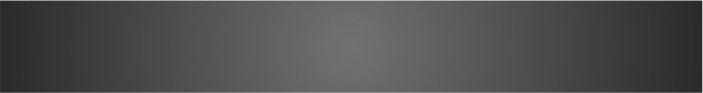 До 5 рабочих местДо 5 рабочих местДо 5 рабочих местот 10 000 руб.от 10 000 руб.от 10 000 руб.не обязателенне обязателенне обязателенне обязателенДо 5 рабочих местДо 5 рабочих местДо 5 рабочих местот 10 000 руб.от 10 000 руб.от 10 000 руб.не обязателенне обязателенне обязателенне обязателенДо 10 рабочих местДо 10 рабочих местДо 10 рабочих местот 20 000 руб.от 20 000 руб.от 20 000 руб.не обязателенне обязателенне обязателенне обязателенДо 10 рабочих местДо 10 рабочих местДо 10 рабочих местот 20 000 руб.от 20 000 руб.от 20 000 руб.не обязателенне обязателенне обязателенне обязателенДо 15 рабочих местДо 15 рабочих местДо 15 рабочих местот 25 000 руб.от 25 000 руб.от 25 000 руб.не обязателенне обязателенне обязателенне обязателенДо 15 рабочих местДо 15 рабочих местДо 15 рабочих местот 25 000 руб.от 25 000 руб.от 25 000 руб.не обязателенне обязателенне обязателенне обязателенДо 20 рабочих местДо 20 рабочих местДо 20 рабочих местот 38 000 руб.от 38 000 руб.от 38 000 руб.желательножелательножелательножелательноДо 20 рабочих местДо 20 рабочих местДо 20 рабочих местот 38 000 руб.от 38 000 руб.от 38 000 руб.желательножелательножелательножелательноДо 30 рабочих местДо 30 рабочих местДо 30 рабочих местот 55 000 руб.от 55 000 руб.от 55 000 руб.обязательнообязательнообязательнообязательноДо 30 рабочих местДо 30 рабочих местДо 30 рабочих местот 55 000 руб.от 55 000 руб.от 55 000 руб.обязательнообязательнообязательнообязательноДо 50 рабочих местДо 50 рабочих местДо 50 рабочих местот 90 000 руб.от 90 000 руб.от 90 000 руб.обязательнообязательнообязательнообязательноДо 50 рабочих местДо 50 рабочих местДо 50 рабочих местот 90 000 руб.от 90 000 руб.от 90 000 руб.обязательнообязательнообязательнообязательноДо 100 рабочих местДо 100 рабочих местДо 100 рабочих местот 180 000 руб.от 180 000 руб.от 180 000 руб.обязательнообязательнообязательнообязательноДо 100 рабочих местДо 100 рабочих местДо 100 рабочих местот 180 000 руб.от 180 000 руб.от 180 000 руб.обязательнообязательнообязательнообязательноДо 200 рабочих местДо 200 рабочих местДо 200 рабочих местот 370 000 руб.от 370 000 руб.от 370 000 руб.обязательнообязательнообязательнообязательноДо 200 рабочих местДо 200 рабочих местДо 200 рабочих местот 370 000 руб.от 370 000 руб.от 370 000 руб.обязательнообязательнообязательнообязательно